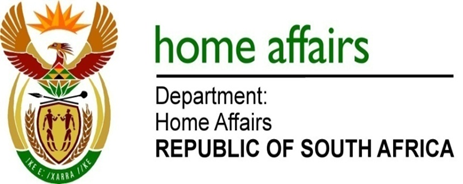 NATIONAL ASSEMBLYQUESTION FOR WRITTEN REPLYQUESTION NO. 2027DATE OF PUBLICATION: FRIDAY, 30 JUNE 2017 INTERNAL QUESTION PAPER 24 OF 20172027.	Mr M H Hoosen (DA) to ask the Minister of Home Affairs:(1)	(a) What number of persons were granted South African citizenship through section 5(9) of the South African Citizenship Act, Act 88 of 1995, as amended, (i) in each of the past 10 financial years and (ii) since 1 April 2017, (b) what are the names of the specified persons and (c) on which dates were the citizenships granted in each case;(2)	whether any member of the Executive has ever intervened and/or assisted in the granting of citizenship to the specified persons; if not, what is the position in this regard; if so, (a) what was the name of the (i) specified person who was assisted and (ii) member of the Executive who became involved and (b) on what date was each such citizenship granted?																			NW2242E											REPLY:(a)(i)	As indicated in the available records:			2007:1			2008:No one			2009:No one			2010: 5			2011: 3			2012: 2			2014: 2			2015:6			2016: 12(a)(ii) No person’s has been granted citizenship under section 5(9) of 			  the citizenship act since 1 April 2017.(b) The names are as follows:In 2007Bahaeldin AbdelsaterIn 2010Professor Mthuli NcubeOde FulutudiluTendai MtawariraMuhammad Imran TahirSandra Bilonda ZacaIn 2011Simangele TapelaGodfrey Danisa TapelaValerie Mercella O’Connor-MakatiniIn 2012Jerome Walter Henri ValckeMohamed Salman Momed ElherfiIn 2014Prevost James CasellAguiar Vasco de Jesus BarradasIn 2015Alablak AliDino GabrielGupta AngooriGupta ShivaniSinghala Kamal kantSurya KantIn 2016Dominic Kincaid FersztChadha Arun SurajChadha Renika ArunAdeniji Adeloye Amoo TemitopeAdenji Selinah Idowu AdeyemiKalumbu NathanKalumbu SiphiweKalumbu Kamuyamben NigelKalumbu Chelsea RobinKalumbu Anna-marie DanaiDu Hyen KimWieslaw Tomasz Honik(c)	Date which citizenship was granted:Bahaeldin Abdelsater- 2007-08-13Sandra Bilonda Zaca- 2010-04-22Professor Mthuli Ncube-  2010-05-21Ode Fulutudilu- 2010-05-25Tendai Mtawarira- 2010-06-28Muhammad Imran Tahir- 2010-12-31Simangele Tapela- 2011-03-01Godfrey Danisa Tapela- 2011-03-01Valerie Mercella O’Connor-Makatini- 2011-03-08Jerome Walter Henri Valcke- 2012- 06-16Mohamed Salman Momed Elherfi- 2012-02-01Prevost James Casell- 2014-03-20Aguiar Vasco de Jesus Barradas- 2014-04-15Alablak Ali- 2015-05-03Dino Gabriel- 2015-05-27Gupta Angoori- 215-05-30Gupta Shivani- 2015-05-30Singhala Kamal kant- 2015-05-30Surya Kant- 2015-05-30Dominic Kincaid Ferszt- 2016-11-11Chadha Arun Suraj- 2016-02-02Chadha Renika Arun- 2016-02-02Adeniji adeloye amoo temitope- 2016-02-02Adeniji Sewlinah Idowu adeyemi- 2016-02-02Kalumbu Nathan- 2016-02-04Kalumbu Siphiwe -2016-02-04Kalumbu Kamuyambeni Nigel – 2016-02-04Kalumbu Chelsea Robin -2016-02-04Kalumbu Anna-marie Danai – 2016-02-04Du Hyen Kim – 2016-02-11Wieslaw Tomasz Honik- 2016-02-18(2)	No Minister has interfered in the process of the department as all cases 	with regard to section 5(9) are dealt with in line with the citizenship act 	stipulations.	The position is the department follow the act prescripts as stipulated.